INFORME SOBRE EL USO DEL SOFTWARE LEGAL - AÑO 2015.OFICINA DE CONTROL INTERNO – UNIDAD PARA LA ATENCIÓN Y REPARACIÓN INTEGRAL A LAS VICTIMAS.ObjetivoRealizar el seguimiento a la ejecución de la  Circular 17 de 2011 de la Unidad Administrativa Especial Dirección Nacional de Derecho de Autor, donde se ratifica la Directiva Presidencial No. 02 del 12 de febrero de 2002, en la que se requiere a las entidades públicas para dar cumplimiento al compromiso de verificación del uso legal de software y se confirma el interés del Gobierno en la protección del derecho de autor en la adquisición y empleo de programas de computador en el interior de la Unidad para la Atención y Reparación Integral a las Victimas (UARIV), solicitando el debido diligenciamiento del aplicativo para registrar la información objeto de esta circular.Comprobación y análisis de Inventario equipos de cómputo UARIV.- Con el fin de efectuar esta verificación se tomaron los datos suministrados por la Oficina de Tecnologías de la Información (OTI) respecto al inventario de computadores con corte a 31 de diciembre de 2015 empleados para el cumplimiento de sus funciones y obligaciones contractuales de cada uno de los funcionarios y colaboradores ubicados que se encuentran en las diferentes sedes del orden nacional y direcciones territoriales de la Unidad, con corte a 31 de diciembre de 2015 distribuidos así: De acuerdo a la anterior verificación la UARIV ha asignado 2301 computadores los cuales se están operando, bajo la modalidad de arriendo.- Equipos de cómputo propios de la UARIV, con corte al 31 de diciembre de 2015:La anterior información concluye que la Unidad posee en su inventario 742 computadores que se encuentran en servicio.Equipos en almacén. A continuación se relacionan los equipos de cómputo que ya cumplieron con su vida útil, se encuentran inactivos y en proceso de baja:  3. Verificación licencias de Software empleado en la UARIV.Se efectuó la verificación con la información que reposa de la Oficina de Tecnologías de la Información (OTI), que corresponde a cada uno de los equipos computadores de escritorio, portátiles y programas instalados que son requeridos para llevar a cabo la operación diaria de la UARIV, estos datos fueron cotejados uno a uno contra las actas de entrega de software, documentos que se soportan las licencias donde constató el nombre del software y la cantidad empleada y/o solicitada por la Unidad (Esta información es actualizada cada vez que surgen cambios en la demanda del servicio).    La UARIV cuenta con 8412 licencias Diligenciamiento Aplicativo Legalidad del software con corte al 31 de diciembre de  2015.MODALIDAD SERVICIO ARRIENDO MODALIDAD SERVICIO ARRIENDO MODALIDAD SERVICIO ARRIENDO TIPOLOGÍA EQUIPODISTRIBUCIÓN CANTIDADPORTÁTILESNIVEL NACIONAL BOGOTÁ 191PORTÁTILESDIRECCIONES TERRITORIALES 178TOTAL TOTAL 369MODALIDAD SERVICIO ARRIENDO MODALIDAD SERVICIO ARRIENDO MODALIDAD SERVICIO ARRIENDO TIPOLOGÍA EQUIPODISTRIBUCIÓN CANTIDADCOMPUTADORES DE ESCRITORIO NIVEL NACIONAL BOGOTÁ 1168COMPUTADORES DE ESCRITORIO DIRECCIONES TERRITORIALES   764TOTAL TOTAL 1932ACTIVOS ASIGNADOS MODALIDAD COMODATO ACTIVOS ASIGNADOS MODALIDAD COMODATO ACTIVOS ASIGNADOS MODALIDAD COMODATO TIPOLOGÍA EQUIPODISTRIBUCIÓN CANTIDADCOMPUTADORES DE ESCRITORIODEFENSORÍA DEL PUEBLO 25COMPUTADORES DE ESCRITORIOPROCURADURÍA GENERAL DE LA NACIÓN 46COMPUTADORES DE ESCRITORIOFENALPER (FEDERACIÓN NACIONAL DE PERSONEROS)383COMPUTADORES DE ESCRITORIOPERSONERÍA DE BOGOTÁ  40TOTAL TOTAL 494ACTIVOS ASIGNADOS UARIV ACTIVOS ASIGNADOS UARIV ACTIVOS ASIGNADOS UARIV TIPOLOGÍA EQUIPODISTRIBUCIÓN CANTIDADPORTÁTILESNIVEL NACIONAL BOGOTÁ58PORTÁTILESDIRECCIONES TERRITORIALES3TOTAL TOTAL 61 ACTIVOS ASIGNADOS UARIV  ACTIVOS ASIGNADOS UARIV  ACTIVOS ASIGNADOS UARIV TIPOLOGÍA EQUIPODISTRIBUCIÓN CANTIDADCOMPUTADORES DE ESCRITORIONIVEL NACIONAL BOGOTÁ156COMPUTADORES DE ESCRITORIODIRECCIONES TERRITORIALES 31TOTAL TOTAL 187INACTIVOS  ALMACÉN UARIV INACTIVOS  ALMACÉN UARIV INACTIVOS  ALMACÉN UARIV TIPOLOGÍA EQUIPODISTRIBUCIÓN CANTIDADCOMPUTADORES DE ESCRITORIOBODEGA ALMACÉN BOGOTÁ677TOTAL TOTAL 677MODALIDAD COMPRAMODALIDAD COMPRANOMBRE SOFTWARECANTIDADACEDOC1CERTIFICADOS SEGUROS SSL42ESIGNA7FIRMAS DIGITALES46MS DYNAMICS107MS PROJECT SERVER11MS SHAREPOINT115ORACLE6PCT75SICOF-ERP1SPSS4TOTAL 415MODALIDAD RENOVACIÓN SERVICIOMODALIDAD RENOVACIÓN SERVICIONOMBRE SOFTWARECANTIDADORACLE6SICOF-ERP1TOTAL 7MODALIDAD SERVICIO ARRENDAMIENTO MODALIDAD SERVICIO ARRENDAMIENTO NOMBRE SOFTWARECANTIDADACCESS11ACROBAT PROFESIONAL11ADOBE AUDITION 2ADOBE CREATIVE CLOUD11ADOBE DESING PREMIUM2ADOBE ILLUSTRATOR CC1ADOBE INDESING CC1ADOBE PHOTOSHOP2ADOBE PREMIER1ARANDA Asset Management2600ARANDA Service Desk - Nombrada5ARANDA Service Desk - Concurrentes3ARANDA Query Manager2ARGIS1AUTOCAD5DEVCRAFT - TELERICK1DREAM WEAVER1DYNAMICS CRM250LIGHTROOM1MCAFEE2300MICROSOFT VISUAL STUDIO61NITRO34OFFICE 3652515PL/SQL DEVELOPER (PAQ.20)3PL/SQL DEVELOPER (PAQ.10)2PROJECT18SOCIAL LISTENING20SPIRE DOC FOR .NET1SQL SERVER1TEAM FOUNDATION CALL61MODALIDAD SERVICIO ARRENDAMIENTO MODALIDAD SERVICIO ARRENDAMIENTO NOMBRE SOFTWARECANTIDADTEAM FOUNDATION SERVER1VISIO40WINDOWS S.O22TOTAL 7990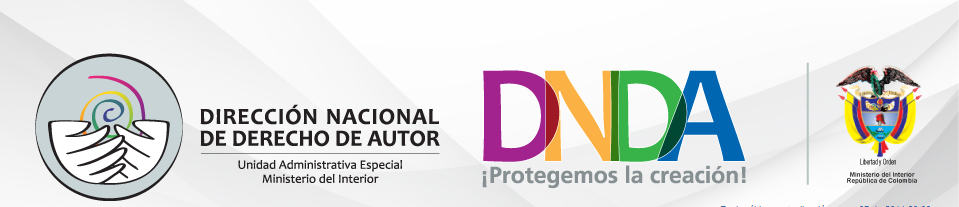 VERIFICACIÓN, RECOMENDACIONES, SEGUIMIENTO Y RESULTADOS SOBRE EL CUMPLIMIENTO DE LAS NORMAS EN MATERIA DE DERECHO DE AUTOR SOBRE SOFTWARE - AÑO 2015Circular 17 de 2011VERIFICACIÓN, RECOMENDACIONES, SEGUIMIENTO Y RESULTADOS SOBRE EL CUMPLIMIENTO DE LAS NORMAS EN MATERIA DE DERECHO DE AUTOR SOBRE SOFTWARE - AÑO 2015Circular 17 de 2011a. Datos remitente a. Datos remitente EntidadUnidad para la Atención y Reparación Integral a las VictimasNit900490473-6OrdenNACIONALSector al que perteneceSECTOR INCLUSIÓN SOCIAL Y RECONCILIACIÓNNombre funcionario que envía la informaciónDIEGO HERNANDO SANTACRUZ SANTACRUZ DependenciaOFICINA DE CONTROL INTERNOCargoJEFE OFICINA DE CONTROL INTERNOCorreo Electrónicodiego.santacruz@unidadvictimas.gov.cob. Datos informeb. Datos informe1. ¿Con cuántos equipos cuenta la entidad?La UARIV tiene bajo su inventario las siguientes modalidades:Arrendamiento: 2301 equipos con corte a 31 de diciembre de 2015. (Esta cifra se encuentra sujeta a modificación, dado que el servicio es por demanda según los requerimientos. Información suministrada por la Oficina de Tecnología de la Información).PropiosInventario activos: 248 computadores que se encuentran en servicioPropios en comodato: 494 equipos de cómputo suministrados al ministerio público para la toma el línea de los Formularios Únicos de Declaración.Inventario Inactivos: 677 computadores se encuentran en proceso de baja.  2. ¿El software instalado en todos los equipos se encuentra debidamente licenciado? Si. Todos los computadores son entregados únicamente con software licenciado a cada uno de los usuarios de la UARIV. 3. De forma concreta, por favor describa los mecanismos de control que se han implementado en su entidad para evitar que los usuarios instalen programas o aplicativos que no cuenten con la licencia respectiva. (Sólo se capturan los primeros 255 caracteres)Los computadores son entregados a cada funcionario con el perfil de usuario estándar, limitando la instalación de cualquier tipo de software. El perfil de Administración es controlado e instalado para los usuarios autorizados de: Financiera, FRV y OTI.4. De forma concreta, describa por favor cuál es el destino final que se le da al software dado de baja en su entidad. (Sólo se capturan los primeros 255 caracteres) Gestión Administrativa se encuentra gestionando los estudios previos para contratar el proceso de enajenación, con el fin de subastar los pc’s, que se encuentran aprobados a través comité de bajas. 